Garrett College & West Virginia University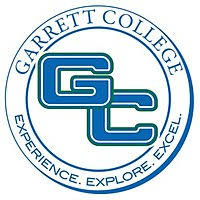 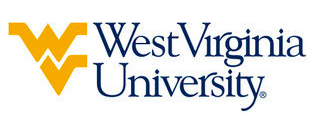 Associate of Arts – General Studies leading to Bachelor of Science in Agricultural and Extension Education (WVU-BS)Suggested Plan of Study For this plan of study, BCOR 1CS will be utilized as a substitute for AGEE 110. Students who have questions regarding this articulation agreement or the transferability of coursework may contact the WVU Office of the University Registrar. All other questions should be directed to the WVU Office of Admissions. Students transferring to West Virginia University with an Associate of Arts or Associate of Science degree will have satisfied the General Education Foundation requirements at WVU.The above transfer articulation of credit between West Virginia University and Garrett College, is approved by the Dean, or the Dean’s designee, and effective the date of the signature.  ____________________________________      	     ____________________________________          	_______________	       Print Name	 		           Signature		  	        DateJ. Todd Petty Ph.D. Associate Dean for WVU’s Davis College of Agriculture and Natural ResourcesGarrett CollegeHoursWVU EquivalentsHoursYear One, 1st SemesterYear One, 1st SemesterYear One, 1st SemesterYear One, 1st SemesterFYE 1011ORIN 1TC1ENG 1013ENGL 1013MAT 2103STAT 2113PSY 1013PSYC 1013GER Humanities Course3GER Humanities Course3Elective3Elective3TOTAL1616Year One, 2nd SemesterYear One, 2nd SemesterYear One, 2nd SemesterYear One, 2nd SemesterCHE 1014CHEM 115 & 115L4GER Literature Course3GER Literature Course3BIO 1014BIOL 115 & 1164ENG 1043ENGL 1023TOTAL1414Year Two, 1st SemesterYear Two, 1st SemesterYear Two, 1st SemesterYear Two, 1st SemesterECN 2023ECON 2013PSY 1023PSYC 2413CIS 1053CS 1TC3BIO 1203FOR 2053Elective3Elective3TOTAL1515Year Two, 2nd SemesterYear Two, 2nd SemesterYear Two, 2nd SemesterYear Two, 2nd SemesterBIO 2104PLSC 2064MAT 1053MATH 1243SPC 1013CSAD 2703Elective5Elective5TOTAL1515WEST VIRGINIA UNIVERSITYWEST VIRGINIA UNIVERSITYWEST VIRGINIA UNIVERSITYWEST VIRGINIA UNIVERSITYYear Three, 1st SemesterYear Three, 1st SemesterYear Three, 2nd SemesterYear Three, 2nd SemesterAGEE 1021AGEE 1013AGEE 1032AGEE 2033A&VS 2514AGEE 2203ARE 2043AoE Course3AoE Course3AGRN 202 + 2034AoE Course3TOTAL16TOTAL16Year Four, 1st SemesterYear Four, 1st SemesterYear Four, 2nd SemesterYear Four, 2nd SemesterAGEE 4213AGEE 4891AGEE 4312AoE Course3AGEE 4402AoE Course3AoE Course3AoE Course3Restricted Elective3Restricted Elective3TOTAL13TOTAL13Year Five, 1st SemesterYear Five, 1st SemesterAoE Course3AoE Course3AoE Course3Restricted Elective6TOTAL15